NåDa 2, 2021–2023 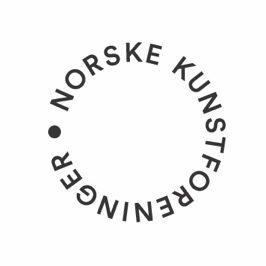 SØKNAD OM DELTAKELSEDere skal ikke her beskrive et ferdig utviklet prosjekt. Vi ønsker å vite litt mer om kunstforeningen, lokale forutsetninger og hvordan dere vurdere at prosjektet kan gjennomføres hos dere. Merk at det ikke er mulig å søke med allerede igangsatte aktiviteter. Dersom du har spørsmål til søknaden kan du ta kontakt med oss på telefon 22 42 20 35 eller soknad@kunstforeninger.no. Søknad sendes på e-post til soknad@kunstforeninger.no senest 15. mai.SØKNADSSKJEMASkriv direkte i dette dokumentet, eller bruk eget ark med samme opplysninger/overskrifter som under. Kunstforening/kunstlag/kunsthall: E-post:Kontaktperson:Mobil kontaktperson: E-post kontaktperson:1. Presentasjon av kunstforeningen  Opplysninger om kunstforeningens strategi og virksomhet, som program, aktiviteter og lokaliteter. Hvordan er engasjementet i styret, blant kunstforeningens medlemmer, samarbeid med andre og kunstforeningens forhold til lokalmiljøet. Hva er foreningens største utfordring? Maks 350 ord2. Medvirkende fra kunstforeningen/kunstlaget Det må velges en prosjektansvarlig og kontaktperson, og en økonomiansvarlig. Hvem andre vil delta fra kunstforeningen? Det er viktig at personer som oppgis å være medvirkende har lyst og kapasitet til å følge opp gjennom hele prosjektperioden. Maks 350 ord3. Kulturminner Vi vil gjerne høre ideer og tanker om kulturminner i nærmiljøet. Hvilke aktuelle problemstillinger/tema i dagens samfunn kan knyttes til kulturminnet? Maks 200 ord 4. Rekruttering og gjennomføring Hva slags form dere tenker at prosjektet kan få hos dere? Er det best med intensive workshoper, helgesamlinger eller ukentlige møter for ungdomsgruppen? Har dere tanker eller erfaring om hvordan dere kan rekruttere ungdom og arbeide for inkludering og mangfold? Maks 350 ord. 5. Mulige eksterne inntektskilder Det forutsettes at det søkes eksterne midler i tillegg til grunnstøtten fra Norske Kunstforeninger. Hvilke lokale og regionale støtteordninger er aktuelle å søke, og finnes det mulige sponsorer til prosjektet? Maks 150 ord6. Ideer om synliggjøring og formidling Hvordan kan dere gjøre prosjektet synlig i lokalmiljøet, nå ut til forskjellige målgrupper og engasjere lokalmiljøet i prosjektet?  Maks 200 ord 7. Mulige samarbeidspartnere Finnes det naturlige samarbeidspartnere til prosjektet i lokalmiljøet, som ungdomsorganisasjoner, historielag, museer, kulturminneorganisasjoner, kommune eller lignende? Maks 200 ord8. Prosjektets målsetting og betydning for kunstforeningen Hva ønsker kunstforeningen å oppnå gjennom å delta i prosjektet?  Maks 350 ord 